               Desk Aid – Balance AdjustmentsSummary:  	This Desk Aid will explain how to adjust balances for EarningsTaxes DeductionsEarnings: Steps:Navigate to the page to adjust balances for earnings.Enter required values, save Adjustment.Review Adjustment.Navigate to the page to adjust balances for earnings.Navigation:	Main Menu > Payroll for North America > Periodic Payroll Events USA > Balance Adjustments > EarningsScreen Shot:	Search Page:Use the search page to look up the Employee for whom the Adjustment needs to be made, click Search.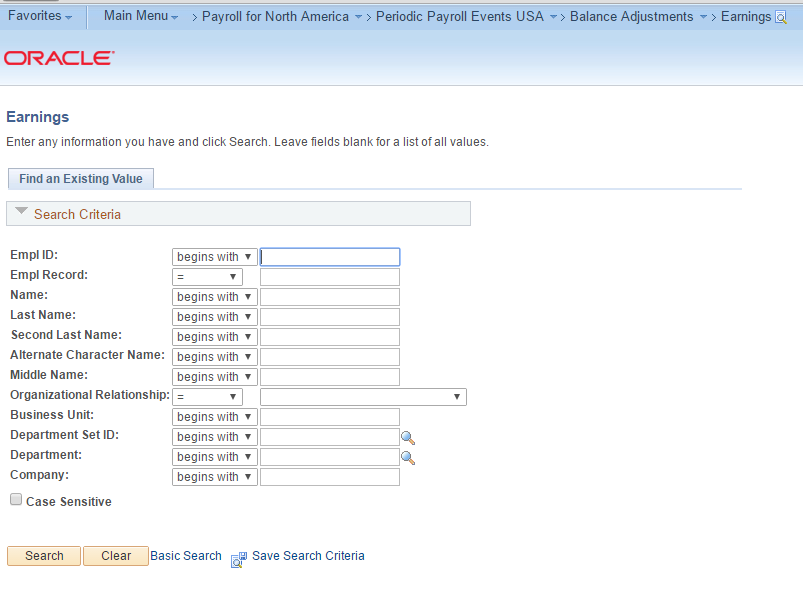 Enter required values: Company, Balance ID, Year, Period, Earnings Code. Click Save.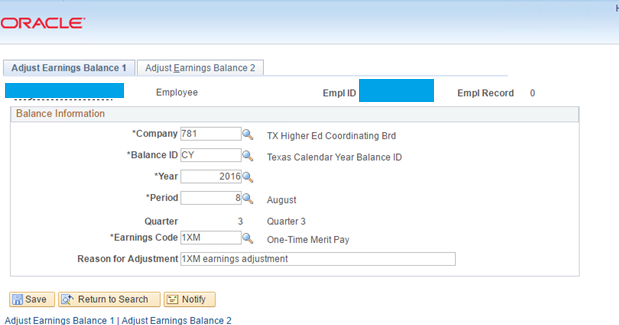 Enter the values that need to be adjusted, click Save: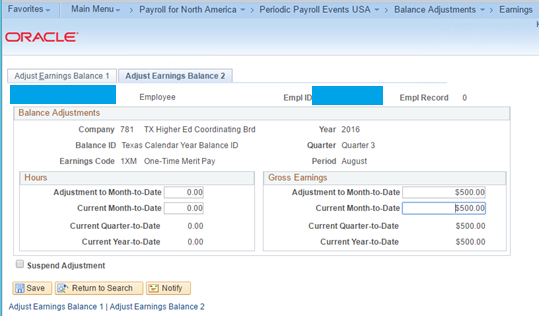 Review Adjustment: Navigate to the page to review balances for earnings. Navigation:Navigate to: Main Menu > Payroll for North America > Periodic Payroll Events USA > Balance Reviews > Earnings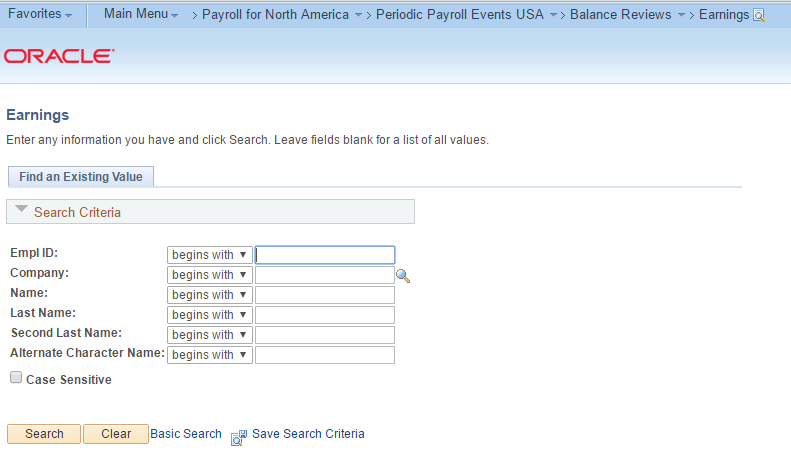 Look up the Employee, navigate to the adjustment done for Verification.Screen Shot: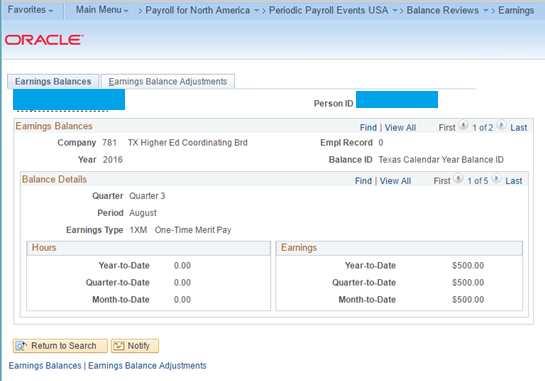 Deductions: Steps:Navigate to the page to adjust balances for deductions.Enter required values, save Adjustment.Review Adjustment.Navigate to the page to adjust balances for earnings.Navigation:	Main Menu > Payroll for North America > Periodic Payroll Events USA > Balance Adjustments > DeductionsScreen Shot:	Search Page:Use the search page to look up the Employee for whom the Adjustment needs to be made, click Search.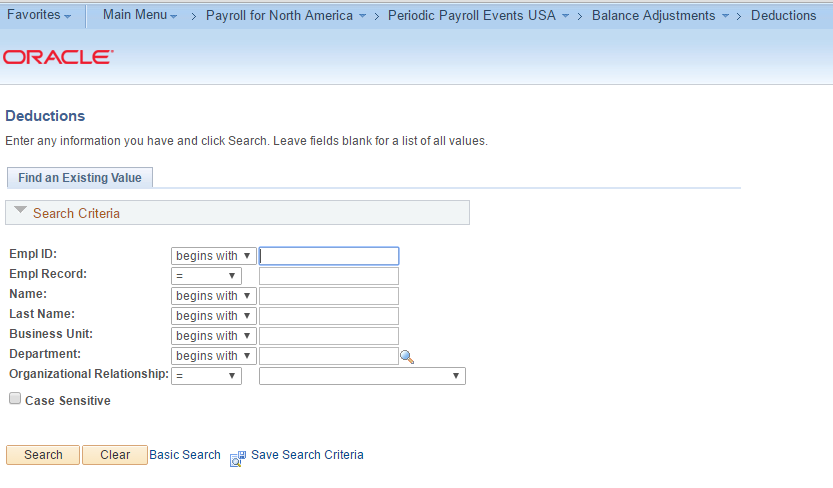 Enter required values: Company, Balance ID, Year, Period, Plan Type, Deduction Code, Deduction Class. Enter appropriate non-required fields. Click Save.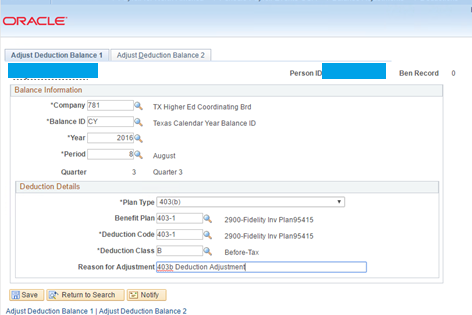 Enter the values that need to be adjusted, click Save: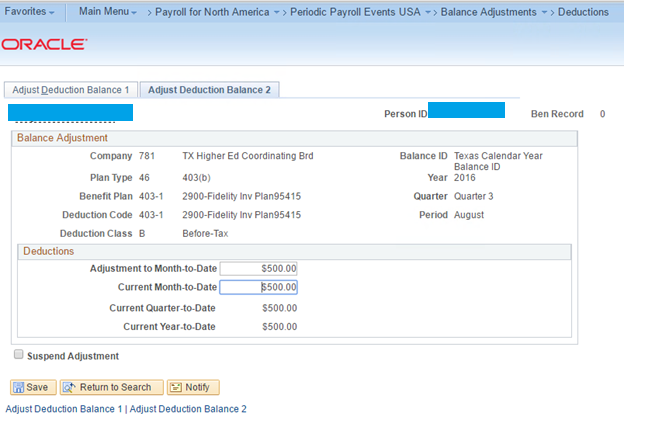 Review Adjustment: Navigate to the page to review balances for deductions. Navigation:Navigate to: Main Menu > Payroll for North America > Periodic Payroll Events USA > Balance Reviews > Deductions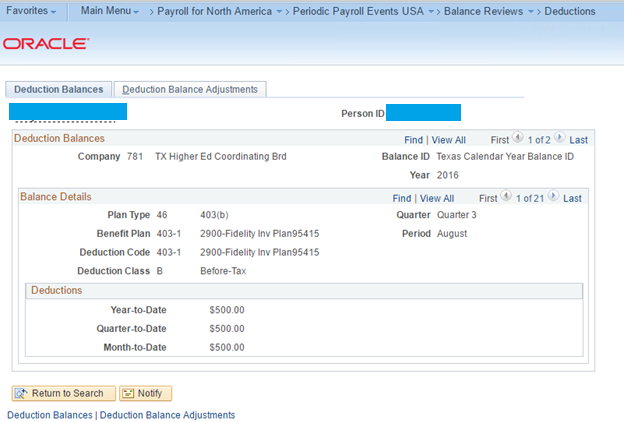 Taxes: Steps:Navigate to the page to adjust balances for Taxes.Enter required values, save Adjustment.Review Adjustment.Navigate to the page to adjust balances for earnings.Navigation:	Main Menu > Payroll for North America > Periodic Payroll Events USA > Balance Adjustments > TaxesScreen Shot:	Search Page:Use the search page to look up the Employee for whom the Adjustment needs to be made, click Search.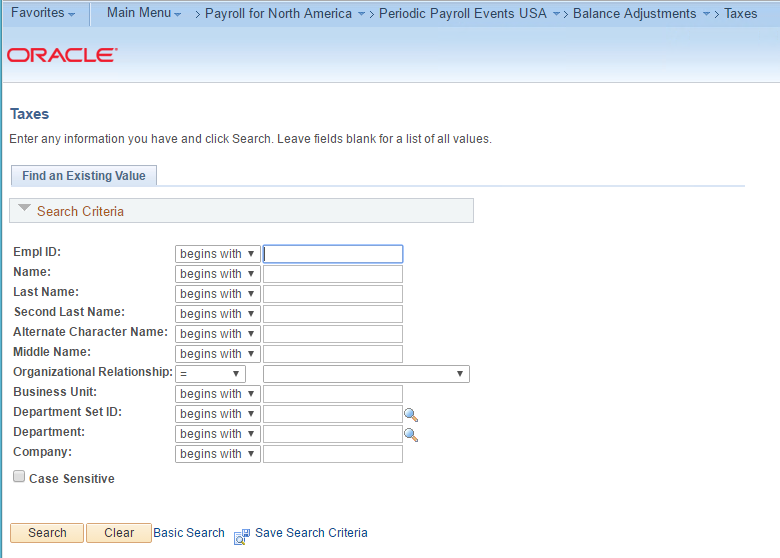 Enter required values: Company, Balance ID, Year, Period, State, Tax Class. Enter appropriate non-required fields. Click Save.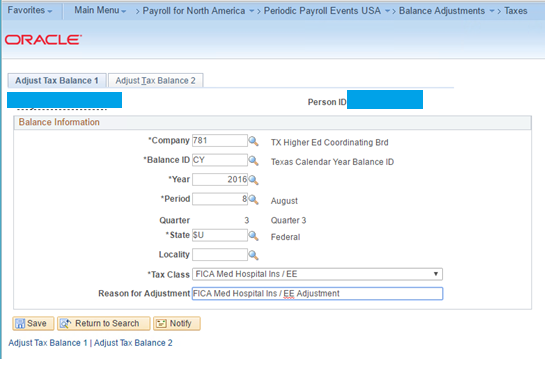 Enter the values that need to be adjusted, click Save: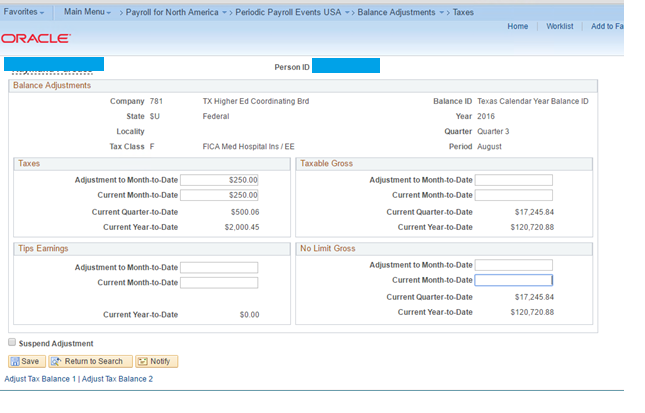 Review Adjustment: Navigate to the page to review balances for deductions. Navigation:Navigate to: Main Menu > Payroll for North America > Periodic Payroll Events USA > Balance Reviews > Taxes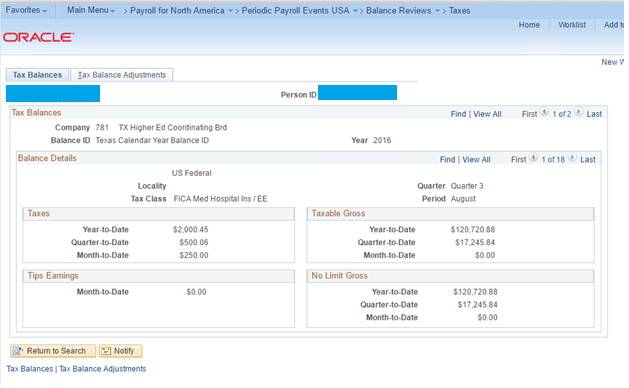 NOTESUse standard naming conventionPlace all desk aids on the shared drive under CAPPS Processes - N:\HCM\CAPPS FM- Processes,Req,Config,Scripts\CAPPS Business Processes,Documentation\Process Documentation,Aids,Helpful Hints\HR,Benefits & Position ManagementOpen the footer and click in the template file name then right click and select Update Field to auto change to your file name Follow the outline of this templateAdd additional data and/or notes at the end of the document